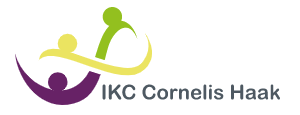 Notulen MR-vergadering 14 november 2023			Aanwezig via teams: Mw.OudenhuijsenAanwezigen : Mw. Li, Mw. Hoegee, Dhr. Van der Plas, Mw. Luijendijk, Mw. Willems en Mw. StoffelsGedeelte met directie 	Opening en mededelingen, welkom mw. StoffelsMw. Stoffels is welkom geheten en heeft zichzelf kort voorgesteld.Notulen 26 september 2023 	Geen aanpassingen, notulen is goedgekeurd en komt op de website.Ingekomen post Geen ingekomen post.Mededelingen directie	- Algemene zaken* Op google staat een negatieve review. Om die review niet meer zichtbaar te krijgen, is het nodig om nieuwe positieve reviews op internet te krijgen. Idee is om dit aan ouders te vragen op het eerstvolgende inloopochtend / koffieochtend moment.* Er is een terugkoppeling gegeven over de inhoud van de studiedag. Het schoolplan is besproken, er is kritisch gekeken naar de missie en visie van de school en als team gekeken naar wat doen we wel/niet, wat is waardevol en willen wij nog terugzien en/of wat moet aangepast worden of nemen we afscheid van. Aan het eind is er in groepjes een presentatie gegeven over waar wij als team de CHS over vier jaar zien. Waardevolle- zinvolle dag geweest.
	- Personeel* De Intern Begeleidster heeft ontslag genomen wegens persoonlijke redenen. De vervangende ib’er blijft werkzaam tot en met de zomervakantie. Op meesterbaan is er een nieuwe vacature uitgezet voor het schooljaar 2023-2024.* Wij hebben afscheid genomen van een onderwijsassistent. 
Interventies groep 7 & 8De start van de interventies verliepen niet soepel. Wij hadden gehoopt dat dit eerder gestart kon worden. Na een aantal weken werd duidelijk hoe de interventies voor beide groepen eruit komen te zien. Voor groep 8 is er een kanjerinterventie gestart. Er is een ouderavond geweest waarbij alle ouders gevraagd werden om aanwezig te zijn. Op de avond zelf kwamen 14 ouders. De dag erna werden alle ouders in de klas verwacht voor een interventie met de kinderen erbij. Op de dag zelf waren 11 ouders aanwezig. Bevindingen vanuit Dhr. van der Plas: ik vond het prettig om te zien dat degene die de interventie kwam geven, hetzelfde handelde als ik al deed. Bevestiging voor mezelf dat ik niet iets gemist had als leerkracht. In de week na de interventie zag ik geen verschil. Ik kon wel meteen terugpakken op afspraken en keuzes die gemaakt werden. De week erna merkte ik meer rust in de groep. Of het dan het effect is van de interventie of een combinatie van factoren, dat kan ik niet zeggen. Maar het is fijn om te merken dat er nu meer rust is op meerdere momenten.Voor groep 7 is er een onderwijsbureau ingeschakeld, omdat Kanjertraining geen tijd had om zich te focussen op twee groepen.Idee vanuit Mw. Li: er is een ontwikkeling in aanbod VR waarbij er een activiteit is waar je als leerkrachten zicht krijgt op het effect van jouw manier van praten op het kind. 
Gedeelte zonder directie Activiteitenplan 2023-2024Data zijn aangepast. De missie en visie is herschreven. De taken van de leden zijn aangepast. Mw. Li had nog enkele aanpassingen die per mail met Mw. Oudenhuijsen gedeeld wordt.Actiepuntenlijst
RondvraagSluitingMw. Stoffels vond het interessant en wilt er graag volgende keer weer bij zijn.Mw. Hoegee gaf aan dat er een mail binnen was gekomen voor het graffiti project op de schuur. De kosten waren erg hoog. Er is besloten om dit project nu te laten rusten, maar oren en ogen wel open te houden.                                                 Actiepuntenlijst MR                                                  Actiepuntenlijst MR                                                  Actiepuntenlijst MR                                                  Actiepuntenlijst MR Datum ingebrachtActieUitvoering doorGereed14 november 2023Koffieochtend MR koppelen aan de inloopochtenden. Vanuit het team de ouders promoten om naar de MR inloopochtend te gaan.Mail op 8 december via socialschools voorafgaand aan de inloopochtend en koffieochtend. Voor het team: benoemen op inloopochtend dat er koffieochtend is.QR code aanmaken voor het schrijven van een google review.OudergeledingPersoneelsgeledingMw. Oudenhuijsen14 november 20238 december 202314 december 202314 november 2023GMR benaderen: vraag m.b.t. wisselend CHS lid aanwezig bij vergaderingenPersoneelsgeleding16 januari 202314 november 2023Personeelsgeleding neemt het volgende punt mee naar het team: vraag via socialschools voor hulpouders in de klas.Personeelsgeleding16 januari 202314 november 2023Mw. Luijendijk kijkt nog eens (samen met mw. Van der Hoorn) naar het overzicht ouderbijdrage.Actief werven van nieuwe collega’s Mw. LuijendijkZo snel mogelijk14 november 2023Delen met kerstwerkgroep: ideeën kerstmarkt op het plein. Gedeelte van het budget vrijmaken voor inzet van de ouderbetrokkenheid.MR leden26 september 2023Punten in het jaarverslag voegen die binnen de MR afgesproken zijn.Mr geledingDoorlopend